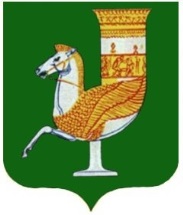 П О С Т А Н О В Л Е Н И ЕАДМИНИСТРАЦИИ   МУНИЦИПАЛЬНОГО  ОБРАЗОВАНИЯ «КРАСНОГВАРДЕЙСКИЙ  РАЙОН»От  23.08.2022г.  №_637с. КрасногвардейскоеО внесении  дополнения в постановление администрации 
МО «Красногвардейский район» от 26.12.2020 года № 845 
«Об утверждении административного регламента администрации 
МО «Красногвардейский район» по предоставлению муниципальной услуги «Информационное обеспечение физических и юридических лиц на основе документов Архивного фонда Российской Федерации и других архивных документов, предоставление архивных справок, архивных выписок и копий архивных документов»Рассмотрев информацию прокуратуры Красногвардейского района Республики Адыгея № 5-86-2022 от 06.04.2022 г., в целях приведения в соответствие с действующим законодательством нормативных правовых актов администрации района, руководствуясь постановлением нормативных правовых актов администрации района, руководствуясь постановлением администрации 
МО «Красногвардейский район» № 404 от 27.05.2022 года «О порядке разработки и утверждения административных регламентов предоставления муниципальных услуг», Уставом МО «Красногвардейский район»ПОСТАНОВЛЯЮ:1. Внести следующее дополнение в постановление администрации 
МО «Красногвардейский район» от 26.12.2020 года № 845 
«Об утверждении административного регламента администрации 
МО «Красногвардейский район» по предоставлению муниципальной услуги «Информационное обеспечение физических и юридических лиц на основе документов Архивного фонда Российской Федерации и других архивных документов, предоставление архивных справок, архивных выписок и копий архивных документов» раздел II приложения дополнить пунктом 2.18. следующего содержания:«2.18. Случаи и порядок предоставления муниципальной услуги в упреждающем (проактивном) режиме.2.18.1. Муниципальная услуга не представляется в упреждающем (проактивном) режиме, предусмотренном статьей 7.3. Федерального закона от 27 июля 2010 г. № 210-ФЗ «Об организации предоставления государственных и муниципальных услуг».          2. Опубликовать настоящее постановление в газете Красногвардейского района «Дружба» и разместить  на официальном сайте ОМСУ 
МО «Красногвардейский район» в сети «Интернет».3. Контроль за исполнением данного постановления возложить на отдел по делам архивов администрации района.4. Настоящее постановление вступает в силу  с  момента  его  опубликования.И. о. главы МО «Красногвардейский  район»				             А.А. Ершов